COMPRENSIÓ LECTORA 3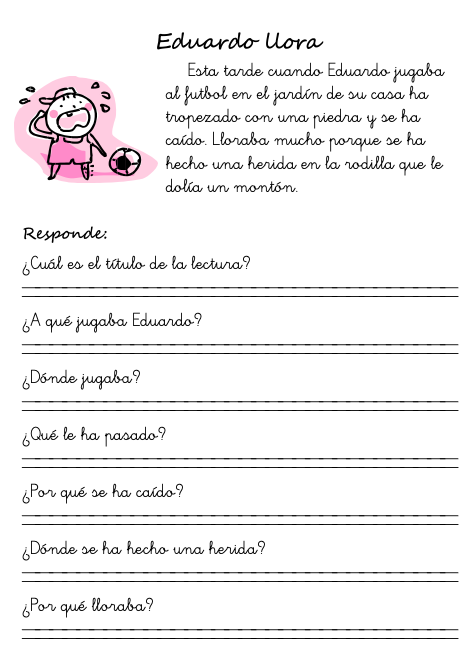 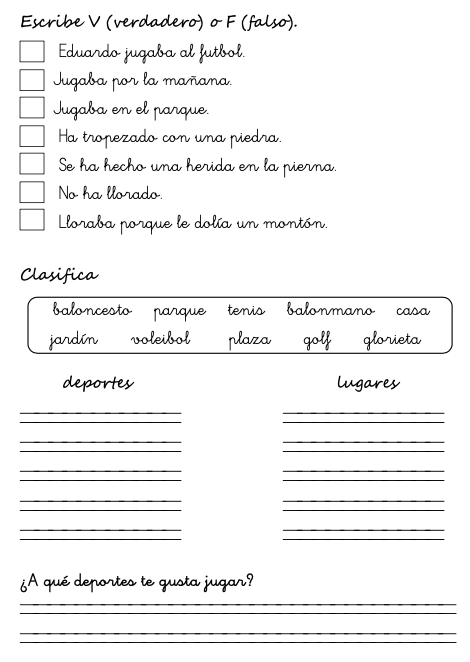 